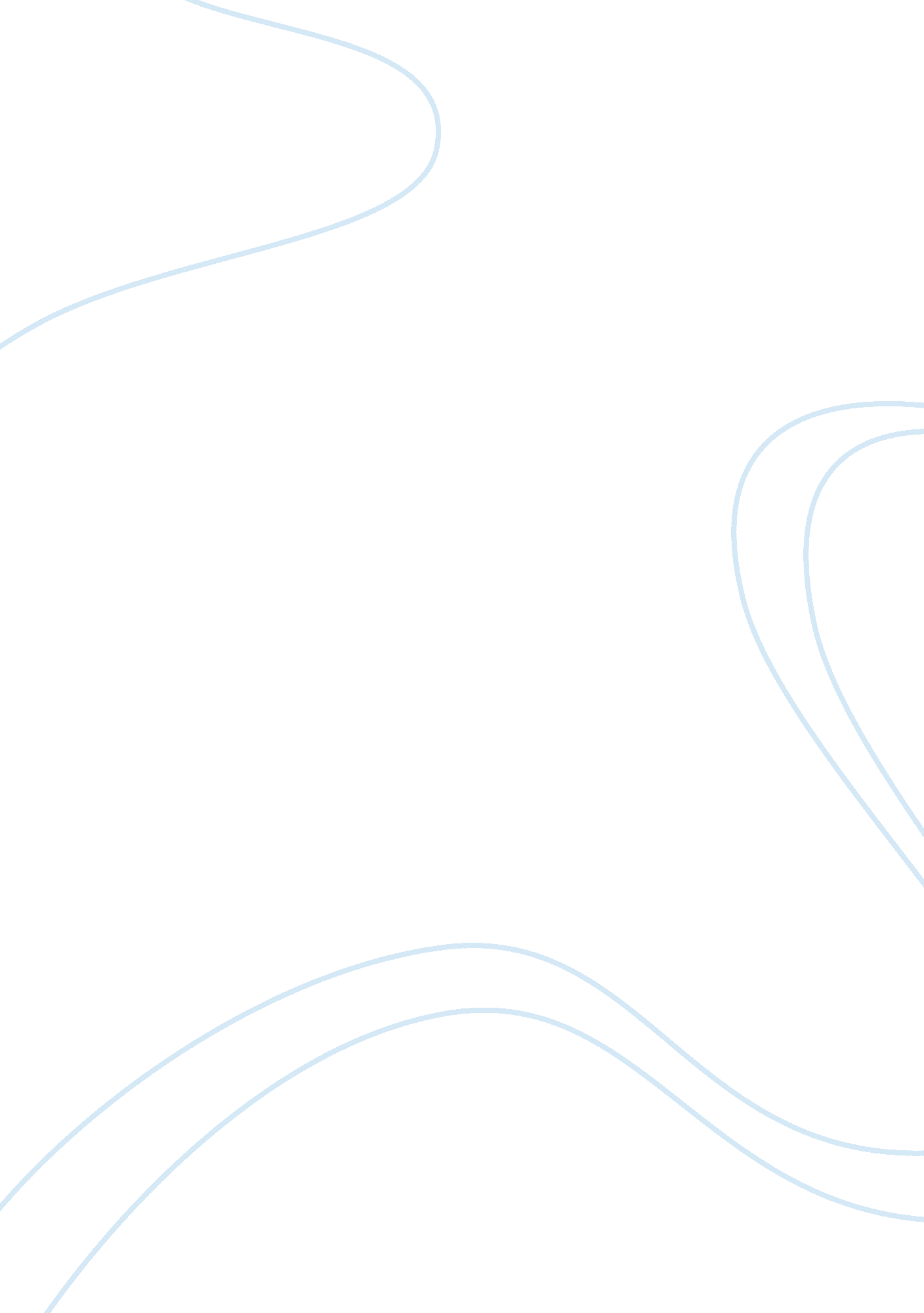 Research manuscript critique part 2Education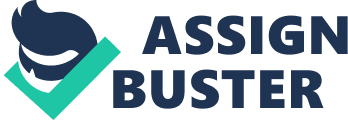 Research Manuscript Critique al Affiliation Research Manuscript Critique Phelps, A., Friedlander, M. L., & Enns, C. Z. (1997). Psychotherapy process variables associated with the retrieval of memories of childhood sexual abuse: A qualitative study. Journal of counseling psychology, 44(3), 321. 
The article by Phelps, Friedlander & Enns (1997) is a quantitative study that aims at investigating the process and the variables involved in the retrieval of childhood sexual abuse memories. The article has a clear research topic and also includes a statement that it is a quantitative study. 
Apart from the topic and the type of study, other notable aspects of the research article include a clear discussion of the sample size, which includes 11 participants. The have also clearly identified the population, the demographic variables, the recruitment and the location of the study. For instance, the study takes place in the northeastern city and the surroundings. The women involved are Caucasian and are different in terms of age and other related demographics. On the recruitment, the researchers explain that fliers were used in order to assist them in the recruitment process. 
Given the nature of the research study, the researchers had no choice but to discuss the appropriateness of the sample size, which is quite small. For example, one of the important explanations of the sample size includes the need to detailed explanation of the sessions with the psychiatrists. Other important requirements of a research study such as research ethics, which includes consent and confidentiality, have also been catered for in this research. The researcher has also used clear articulate language that helps the reader through the research study. Although this is the case, the researcher has not clearly labeled the research questions and the hypothesis. All these have been left for the reader to figure out. 
Blinn-Pike, L., Kuschel, D., McDaniel, A., Mingus, S., & Mutti, M. P. (1998). The process of mentoring pregnant adolescents: An exploratory study. Family Relations, 119-127. 
The article Brinn-Pike et al., 1998 looks into the process of counseling pregnant adolescents. To achieve this purpose, the researchers used a mixed research method. The research has clear research questions and a specific question. There are also clear hypotheses and a sample size of 20 respondents and an explanation of the demographic variables that pertains to the sample. The study also identifies the population and clearly discusses the recruitment. For example, the researchers explain that the recruitment process and the data collecting process took 6 months whereby the participants involved were required to keep records. The sample, size and the results have also been discussed appropriately. Other things such as organization, ethical scholarship and organization have also been catered for. On the organization, the author starts with an abstract followed by an introduction. The author proceeds to include an introduction, a literature review, a qualitative study, quantitative study and all other areas needed in organizing a research study. 
Beaune, L., Morinis, J., Rapoport, A., Bloch, G., Levin, L., Ford-Jones, L., ... & Andrews, K. (2013). Paediatric palliative care and the social determinants of health: Mitigating the impact of urban poverty on children with life-limiting illnesses. Paediatrics & child health, 18(4), 181. 
The research study is a qualitative research study in the area of palliative care. The research also has a clear topic. The sample size and demographics are well explained since there are 105 participants both male and female. Other things related to the sample size such as location and recruitment have also been explained. Although this is the case, the research questions are not clearly stated although the reader can formulate the question from the topic. However, other things such as research ethics, research design and accurate representation of sources and spelling have been catered for. 